会员信息登记表  填表日期：2018 年 10月 10 日       四川文理学院工会  制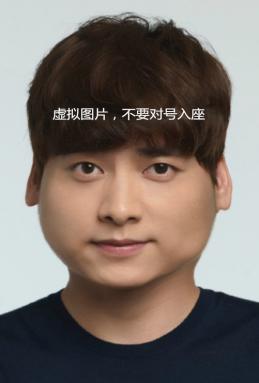 姓名张三性别男男民族民族民族汉汉出生年月出生年月1960.9政治面貌中共党员籍贯达州达州文化程度文化程度文化程度大学专科大学专科职务职务工会干事电话号码13888888888QQ号6666666666666666工号工号工号1985855819858558职称职称实习研究员婚姻状况已婚配偶姓名翠花翠花工作地点工作地点工作地点成都成都联系电话联系电话13866666666子女姓名一张小三出生年月1985.9子女姓名二子女姓名二子女姓名二张小妹张小妹张小妹出生年月出生年月2017.12017.1户口所在地四川省达州市南外镇金华社区400号四川省达州市南外镇金华社区400号四川省达州市南外镇金华社区400号四川省达州市南外镇金华社区400号现居住地现居住地现居住地四川省达州市南外镇金华社区400号四川省达州市南外镇金华社区400号四川省达州市南外镇金华社区400号四川省达州市南外镇金华社区400号四川省达州市南外镇金华社区400号四川省达州市南外镇金华社区400号有何特长篮球 气排球 乒乓球 羽毛球 网球 足球 游泳 唱歌 跳舞 朗诵 表演 书法 绘画 摄影 象棋 围棋 桥牌   其它 太极____________________________________________________________ 篮球 气排球 乒乓球 羽毛球 网球 足球 游泳 唱歌 跳舞 朗诵 表演 书法 绘画 摄影 象棋 围棋 桥牌   其它 太极____________________________________________________________ 篮球 气排球 乒乓球 羽毛球 网球 足球 游泳 唱歌 跳舞 朗诵 表演 书法 绘画 摄影 象棋 围棋 桥牌   其它 太极____________________________________________________________ 篮球 气排球 乒乓球 羽毛球 网球 足球 游泳 唱歌 跳舞 朗诵 表演 书法 绘画 摄影 象棋 围棋 桥牌   其它 太极____________________________________________________________ 篮球 气排球 乒乓球 羽毛球 网球 足球 游泳 唱歌 跳舞 朗诵 表演 书法 绘画 摄影 象棋 围棋 桥牌   其它 太极____________________________________________________________ 篮球 气排球 乒乓球 羽毛球 网球 足球 游泳 唱歌 跳舞 朗诵 表演 书法 绘画 摄影 象棋 围棋 桥牌   其它 太极____________________________________________________________ 篮球 气排球 乒乓球 羽毛球 网球 足球 游泳 唱歌 跳舞 朗诵 表演 书法 绘画 摄影 象棋 围棋 桥牌   其它 太极____________________________________________________________ 篮球 气排球 乒乓球 羽毛球 网球 足球 游泳 唱歌 跳舞 朗诵 表演 书法 绘画 摄影 象棋 围棋 桥牌   其它 太极____________________________________________________________ 篮球 气排球 乒乓球 羽毛球 网球 足球 游泳 唱歌 跳舞 朗诵 表演 书法 绘画 摄影 象棋 围棋 桥牌   其它 太极____________________________________________________________ 篮球 气排球 乒乓球 羽毛球 网球 足球 游泳 唱歌 跳舞 朗诵 表演 书法 绘画 摄影 象棋 围棋 桥牌   其它 太极____________________________________________________________ 篮球 气排球 乒乓球 羽毛球 网球 足球 游泳 唱歌 跳舞 朗诵 表演 书法 绘画 摄影 象棋 围棋 桥牌   其它 太极____________________________________________________________ 篮球 气排球 乒乓球 羽毛球 网球 足球 游泳 唱歌 跳舞 朗诵 表演 书法 绘画 摄影 象棋 围棋 桥牌   其它 太极____________________________________________________________ 篮球 气排球 乒乓球 羽毛球 网球 足球 游泳 唱歌 跳舞 朗诵 表演 书法 绘画 摄影 象棋 围棋 桥牌   其它 太极____________________________________________________________ 其它信息省级劳模省级劳模省级劳模省级劳模省级劳模省级劳模省级劳模省级劳模省级劳模省级劳模省级劳模省级劳模省级劳模分工会意见                                                                      （盖章）                                                                  年      月     日                                                                      （盖章）                                                                  年      月     日                                                                      （盖章）                                                                  年      月     日                                                                      （盖章）                                                                  年      月     日                                                                      （盖章）                                                                  年      月     日                                                                      （盖章）                                                                  年      月     日                                                                      （盖章）                                                                  年      月     日                                                                      （盖章）                                                                  年      月     日                                                                      （盖章）                                                                  年      月     日                                                                      （盖章）                                                                  年      月     日                                                                      （盖章）                                                                  年      月     日                                                                      （盖章）                                                                  年      月     日                                                                      （盖章）                                                                  年      月     日入会情况入会时间： 1985 年  9 月  1 日               （注：该同志于   年   月   日因         转出会员关系。）入会时间： 1985 年  9 月  1 日               （注：该同志于   年   月   日因         转出会员关系。）入会时间： 1985 年  9 月  1 日               （注：该同志于   年   月   日因         转出会员关系。）入会时间： 1985 年  9 月  1 日               （注：该同志于   年   月   日因         转出会员关系。）入会时间： 1985 年  9 月  1 日               （注：该同志于   年   月   日因         转出会员关系。）入会时间： 1985 年  9 月  1 日               （注：该同志于   年   月   日因         转出会员关系。）入会时间： 1985 年  9 月  1 日               （注：该同志于   年   月   日因         转出会员关系。）入会时间： 1985 年  9 月  1 日               （注：该同志于   年   月   日因         转出会员关系。）入会时间： 1985 年  9 月  1 日               （注：该同志于   年   月   日因         转出会员关系。）入会时间： 1985 年  9 月  1 日               （注：该同志于   年   月   日因         转出会员关系。）入会时间： 1985 年  9 月  1 日               （注：该同志于   年   月   日因         转出会员关系。）入会时间： 1985 年  9 月  1 日               （注：该同志于   年   月   日因         转出会员关系。）入会时间： 1985 年  9 月  1 日               （注：该同志于   年   月   日因         转出会员关系。）